Spelling Lists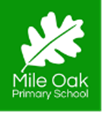 Year 4 Statutory National Curriculum SpellingsThese words have been divided into half termly spellings. Children must know the meaning of each word as well as how to spell them. We encourage children to use these words in their writing. Autumn 1st halfAutumn 2nd halfSpring 1st halfSpring 2nd halfSummer 1st halfSummer 2nd halfaccidentbelievestrangereigninterestvariouspossiblegrammarwomanwomenpromisethereforeoppositeordinaryperhapspressureparticularcalendarpopularpositionpossesspossessionpurposepotatoesdifferentexerciseregularcompleteremembersentenceseparatespecialthoughtweightstraightfavouritestrengthsupposesurprisebicyclebusinessmedicinenaturalnaughtypeculiaroccasionoccasionallyprobablyknowledgeexperimentexperiencequestiondisappearimportantSpelling PatternsSpelling PatternsSpelling PatternsSpelling PatternsSpelling PatternsSpelling PatternsWords ending  –sure e.g  treasure  enclosure.Possessive apostrophe   with singular proper nouns  e.g. Hannah’s pencil. Homophones (peace/piece, main/mane, fair/fare)Prefixes ‘in-’, ‘il-’, ‘im-’ and ‘ir-’e.g. inactive, impossible, irregular, illegal.Adding suffixes beginning with vowel letters to words of more than one syllable (‘-ing’, ‘-er’, ‘-en’, ‘-ed’) e.g fastening, fastener, fastened, awakenThe /g/ sound spelt ‘gu’e.g guide, guitar Words with endings sounding like /tʃə/ spelt ‘-ture’e.g. adventurePossessive apostrophe with pluralsHomophonesPrefixes ‘anti-’ and ‘inter-’e.g. Antiseptic, interrupt Endings that sound like/ʃən/ spelt ‘-cian’, ‘-sion’,‘-tion’ and ‘-ssion’E.g. Magician, profession, diction, division. Words with the /s/ soundspelt ‘sc’ (Latin in origin)Endings that sound spelt ‘sion’ e.g. invasionApostrophes for possession, including singular and pluralHomophonesSuffix ‘-ous’Suffix ‘-ly’ added to words ending in ‘y’, ‘le’ and ‘ic’e.g. Sleepy/sleepilygentle/ gently frantic/ frantically RevisePrefixes ‘un-’, ‘dis-’, ‘in-’,‘re-’, ‘sub-’, ‘inter-’, ‘super-’, ‘anti-’, ‘auto-’Homophonesthrough and threw -  peace and piece - main and  mane – fair and fare  - scene and seen – male and mail – bawl and ball - whether and weather – past and passed - medal and Meddle – missed and mist – who’s and whoseHomophonesthrough and threw -  peace and piece - main and  mane – fair and fare  - scene and seen – male and mail – bawl and ball - whether and weather – past and passed - medal and Meddle – missed and mist – who’s and whoseHomophonesthrough and threw -  peace and piece - main and  mane – fair and fare  - scene and seen – male and mail – bawl and ball - whether and weather – past and passed - medal and Meddle – missed and mist – who’s and whoseHomophonesthrough and threw -  peace and piece - main and  mane – fair and fare  - scene and seen – male and mail – bawl and ball - whether and weather – past and passed - medal and Meddle – missed and mist – who’s and whoseHomophonesthrough and threw -  peace and piece - main and  mane – fair and fare  - scene and seen – male and mail – bawl and ball - whether and weather – past and passed - medal and Meddle – missed and mist – who’s and whoseHomophonesthrough and threw -  peace and piece - main and  mane – fair and fare  - scene and seen – male and mail – bawl and ball - whether and weather – past and passed - medal and Meddle – missed and mist – who’s and whose